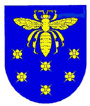 VARĖNOS ŠVIETIMO CENTRASKodas 195328546, J. Basanavičiaus g. 9, 65183 Varėna, tel. (8~310) 3 15 34, faks. (8~310) 3 13 30el. p. svietimo.centras@varena.ltUgdymo įstaigų vadovamsLIEPOS MĖN. TEIKIAMŲ PASLAUGŲ PLANAS 2021 m. birželio 30 d. Nr. V-5-128                                                                                                                                                                                                                                                                                                                                                                                                                                                                  VarėnaĮ renginius įprastinė registracija nevykdoma. Pasirenkamas renginys/susitikimas ir kreipiamasi į plane nurodytą kuratorių el. paštu arba tel. (8 310) 31 534 ir (8 310) 31 232 bei prašoma atsiųsti nuorodą prisijungimui. Jungiamasi likus 5 min. iki renginio/susitikimo pradžios.Varėnos moksleivių kūrybos centro direktorius,atliekantis Varėnos švietimo centro direktoriaus funkcijas			                              			                                 Raimondas ŽilinskasI. Stadalnykienė(8 310) 31 534Eil. Nr.Renginio/susitikimo tema ir lektoriusData/laikasPrisijungimo platformaKuratorius ir registracijos nuorodaPedagogų kompetencijų tobulinimo veikla Pedagogų kompetencijų tobulinimo veikla Pedagogų kompetencijų tobulinimo veikla Pedagogų kompetencijų tobulinimo veikla Pedagogų kompetencijų tobulinimo veikla 1Varėnos trečiojo amžiaus universiteto dalyviams ir rajono bendruomenei neformalaus suaugusiųjų švietimo programos „Dzūkijos krašto etnokultūra ir dzūkų ryšys su gamta ir sveikata“ I dalis: Paskaitą „Dzūkijos nacionalinis parkas“ ves Dzūkijos nacionalinio parko ir Čepkelių valstybinio gamtinio rezervato direkcijos Biologinės įvairovės skyriaus geografas Gintautas Kibirkštis; žygis vadovaujant gidui „Musteika – pasiklydusi miškuose“, Kraštovaizdžio apsaugos skyriaus amatų meistras Romas Norkūnas, „Dzūkijos regiono kulinarinis paveldas: paskaita ir degustacija“; edukacija senovės dzūkų amatų mokymas „Žvakių liejimas“, Kraštovaizdžio apsaugos skyriaus amatų meistras Jonas Bajoriūnas.  8 d. 9 val.Marcinkonių ir Musteikos kaimuoseElzė Vilčinskienė,el. p. elzevil@gmail.com tel. (8 310) 31 5342 Dzūkijos regiono švietimo ir kultūros įstaigų darbuotojams tarptautinio folkloro festivalio „DZŪKŲ GODOS“ konferencija „Modernumas ir tradicija dzūkų pasaulėvaizdyje“.Plačiau apie festivalį ir jo dalyvius kviečiame skaityti čia: 
https://www.facebook.com/events/1029139170797377 
Registracija vyks iki liepos 7 d. 
Dalyvavimas konferencijoje nemokamas. 
Konferencijos programa:
10.00-10.10 Konferencijos atidarymas.
10.10-10.50 Dr. Asta Leskauskaitė (Lietuvių kalbos institutas). Tradicijų ir modernybės kolizija: gamtos reiškiniai dzūkų pasaulėvaizdyje.
10.50-11.30 Dr. Vilija Ragaišienė (Lietuvių kalbos institutas). Žmogaus paveikslas „Pietinių pietų aukštaičių žodyne“: išskirtinumas ir kaita.
11.30-11.40 Kavos pertraukėlė.
11.40-12.20 Dr. Jovita Nevulytė-Grėbliūnienė (Jowita Niewulis-Grablunas; Poznanės A. Mickevičiaus universitetas). Punsko ir Seinų krašto dzūko etnografinis ir kalbinis palikimas – Juozas Vaina“
12.20-13.00 Danutė Valentukevičienė (Lietuvių kalbos institutas). Šilų dzūkų kalbinė tapatybė.9 d. 10 val.Video konferencijų, mokymų, pasitarimų platformoje ZOOM.Kilus klausimams kreiptis į Vaidą Naruševičiūtęel. p. vaida.naruseviciute@varena.lt arba telefonu (8 310) 52 434.
3Varėnos trečiojo amžiaus universiteto dalyviams ir rajono bendruomenei neformalaus suaugusiųjų švietimo programos „Dzūkijos krašto etnokultūra ir dzūkų ryšys su gamta ir sveikata“ II dalis paskaita apie sveiką gyvenseną darnoje su gamta ir fizinė veikla gamtoje su sporto treneriu (Žydrūnė Dzežulskė, Varėnos sporto centro sveikatos specialistė).  14 d. 10 val.Varėnos sporto centreElzė Vilčinskienė,el. p. elzevil@gmail.com tel. (8 310) 31 534Atviro jaunimo centro veiklaAtviro jaunimo centro veiklaAtviro jaunimo centro veiklaAtviro jaunimo centro veiklaAtviro jaunimo centro veikla1Stalo žaidimų turnyrai. Bus renkami taškai, mėnesio pabaigoje paskelbsime nugalėtoją.13, 20, 27 d. 15-19 val. Kontaktiniu būduRasa Plokštienė,Irma BartusevičienėTurizmo informacijos veiklaTurizmo informacijos veiklaTurizmo informacijos veiklaTurizmo informacijos veiklaTurizmo informacijos veikla1Konsultavimas turizmo klausimaisPirmadieniais–penktadieniais9-17 val.Tiesiogiai (darbo vietoje), telefonu, elektroniniu paštu, „Messenger“ ir „Tawk To“Daiva Kosinskaitė,tel. (8 310) 31 330,el. p. turizmas@varena.lt2Akcijos „Surink Lietuvą“ įgyvendinimasPirmadieniais–penktadieniais9-17 val.Tiesiogiai (darbo vietoje), telefonu, elektroniniu paštu, „Messenger“ ir „Tawk To“Daiva Kosinskaitė,tel. (8 310) 31 330,el. p. turizmas@varena.lt3Individualios konsultacijos ir informacijos teikimasPirmadieniais–penktadieniais9-17 val.Tiesiogiai (darbo vietoje), telefonu, elektroniniu paštu, „Messenger“ ir „Tawk To“Daiva Kosinskaitė,tel. (8 310) 31 330,el. p. turizmas@varena.lt4Varėnos rajono turizmo informacijos atnaujinimas naujame turizmo puslapyje www.varenavisit.lt Pirmadieniais–penktadieniais9-17 val.Tiesiogiai (darbo vietoje), telefonu, elektroniniu paštu, „Messenger“ ir „Tawk To“Daiva Kosinskaitė,tel. (8 310) 31 330,el. p. turizmas@varena.lt5Varėnos rajono lankytinų objektų informacijos platinimas Facebook tinkle.Pirmadieniais–penktadieniais9-17 val.Tiesiogiai (darbo vietoje), telefonu, elektroniniu paštu, „Messenger“ ir „Tawk To“Daiva Kosinskaitė,tel. (8 310) 31 330,el. p. turizmas@varena.lt6Elektroninės parduotuvės, skirtos Varėnos rajono atributikai ir amatininkų darbams parduoti, parengiamieji darbai.Pirmadieniais–penktadieniais9-17 val.Tiesiogiai (darbo vietoje), telefonu, elektroniniu paštu, „Messenger“ ir „Tawk To“Daiva Kosinskaitė,tel. (8 310) 31 330,el. p. turizmas@varena.ltProjekto „Gamtos ritmu“ veiklosProjekto „Gamtos ritmu“ veiklosProjekto „Gamtos ritmu“ veiklosProjekto „Gamtos ritmu“ veiklosProjekto „Gamtos ritmu“ veiklos1Karatė.Taisyklinga viso kūno mankšta.7, 14, 21, 28 d. 15-19 val.Kontaktiniu būduRasa Plokštienė,Irma Bartusevičienė2„Pasaulio puodai“. Receptų paieška ir pasidalinimas. Užkandžių gamyba.1, 8, 15, 22, 29 d. 15-19 val.Kontaktiniu būduRasa Plokštienė,Irma Bartusevičienė3Iškylos.Iškylavimas su užkandžiais jaunuolių pasirinktoje vietoje.3, 10, 17, 24, 31 d.  15-19 val.Kontaktiniu būduRasa Plokštienė,Irma Bartusevičienė4„Muzikinė mįslė“.Įvairių muzikos stilių pažintinis užsiėmimas.2, 9, 16, 23, 30 d. 15-19 val. Kontaktiniu būduRasa Plokštienė,Irma BartusevičienėProjekto „Tobulėk, išlik, dalinkis ir veik“ veiklosProjekto „Tobulėk, išlik, dalinkis ir veik“ veiklosProjekto „Tobulėk, išlik, dalinkis ir veik“ veiklosProjekto „Tobulėk, išlik, dalinkis ir veik“ veiklosProjekto „Tobulėk, išlik, dalinkis ir veik“ veiklos1Projekto dalyvių savanoriavimas (Merkinės globos namuose, Varėnos švietimo centre, Varėnos socialinių paslaugų centre, organizacijoje „Ištieskime ranką vaikui“) pasibaigus projektuiIki 2021 m. gruodžio 31 d. –Elzė Vilčinskienė,el. p. elzevil@gmail.com tel. (8 310) 31 534